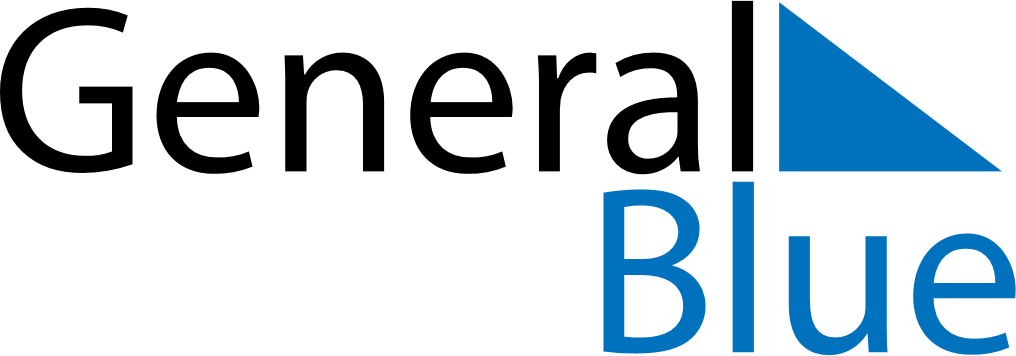 June 2030June 2030June 2030El SalvadorEl SalvadorSundayMondayTuesdayWednesdayThursdayFridaySaturday12345678910111213141516171819202122Father’s DayDía del Maestro2324252627282930